《中华人民共和国行政执法证》（样式）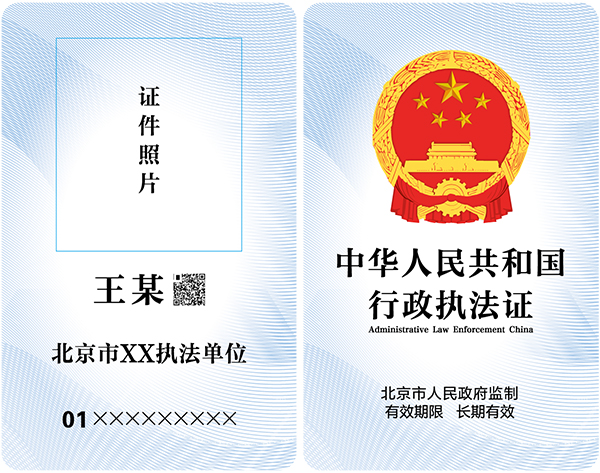 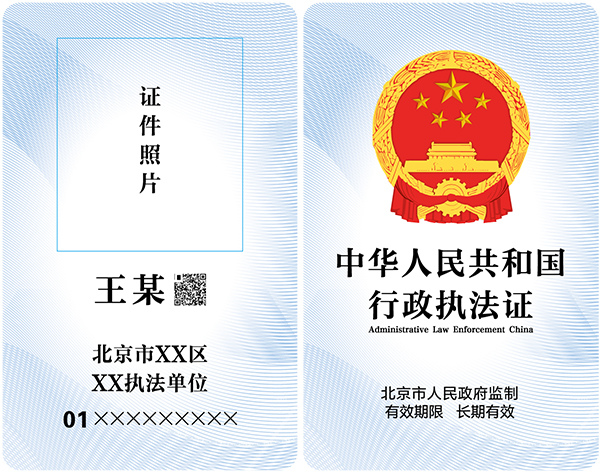 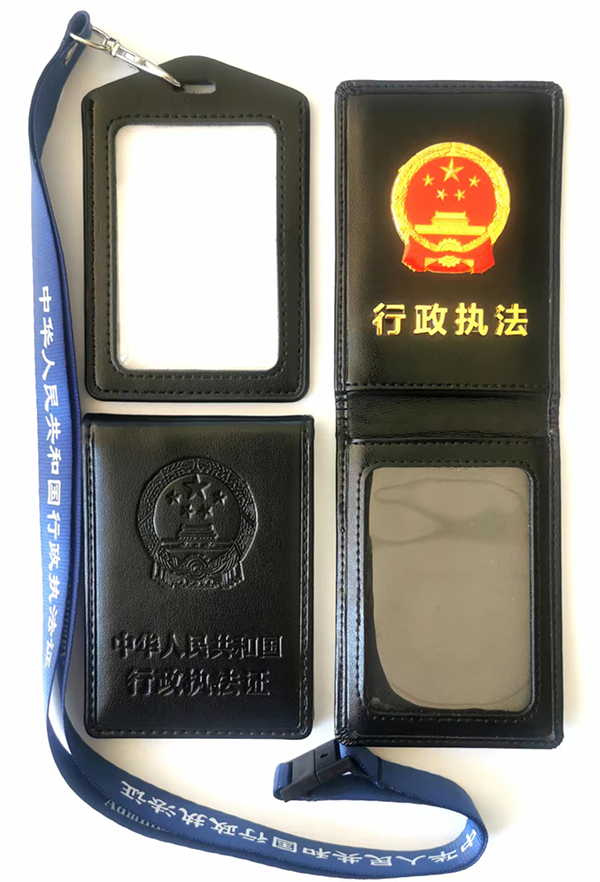 